 Fitness – 7th Grade 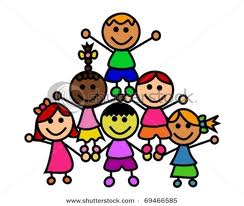 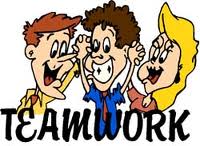 Students will exhibit responsible personal and social behaviors that show respect for themselves and others in physical activity settings.  (Standard #5)Learning ObjectivesI Can perform  itStill working on itDon’t know how1.   I Can make safe choices for self and others in operating equipment properly.2.  I Can consider consequences when confronted with a behavior choice.3.  I Can follow rules in activity participation.4.  I Can keep winning and losing in perspective.5.  I Can resolve interpersonal conflicts with empathy for rights and feeling of others.6.  I Can understand how to act independently of peer pressure.7.  I Can demonstrate the ability to follow as well as lead in activity settings.8.  I Can accept decisions of officials in a respectful manner.9.  I Can recognize the influence of peer pressure.10.  I Can participate respectfully and display sensitivity to the feelings of others while participating in activities with students of different abilities, gender, skills, and cultures.11.   I Can handle conflicts that arise with others without confrontation.Fitness Language students should know and use:consequences, perspective, interpersonal conflicts, empathy, peer pressure, confrontation